Corso di Formazione“La  verità della vita. Vivere fino alla fine . L’accompagnamento del morente tra sfide culturali, terapeutiche e spirituali.”Data: 04 maggio 2019Luogo:Auditorium Padiglione Vinci. P.O.C.  SS. Annunziata A: Don Cristian CatacchioE-Mail:cristian.catacchio@asl.taranto.itASL TARANTO COGNOME:NOME:LUOGO E DATA DI NASCITA:CODICE FISCALE: E MAIL:Professione Disciplina  DIPARTIMENTO STRUTTURA COMPLESSA UNITA’ OPERATIVA-SERVIZIO-UFFICIO: INDIRIZZO PRIVATO:Il corso è accreditato ECM N 4963  N 5 CREDITI dal Provider 3850-33  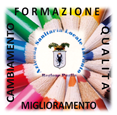 I dati acquisiti dall’UOD Formazione attraverso il presente modulo di iscrizione saranno trattati esclusivamente per gli adempimenti amministrativi e organizzativi conseguenti alla richiesta di partecipazione, compresa la trasmissione dei dati per l’attribuzione dei crediti ecm. Il trattamento dei dati avverrà sia in forma cartacea che elettronica nel rispetto del D.L. della Privacy 196/2003 art. 7 e 13. L’informativa Privacy completa è consultabile presso l’UOD Formazione.Le schede dovranno pervenire entro il 29 aprile 2019 …………………………………………………………………… ……………………………………………………………………TELEFONO:TELEFONO:TELEFONO: